Оформление титульного листа                                                                             Приложение 1Муниципальное общеобразовательное учреждение "Гимназия № 2"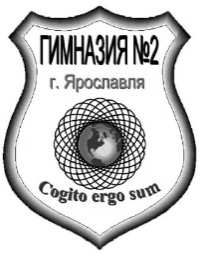 Проектная работа «Тема»по название предметаВыполнил ученик 9 класса ФИОРуководитель ФИОг. Ярославль2021 годОбразец оформления паспорта проекта                                                            Приложение 2Паспорт проектаТема проекта: Сложное в простом: правила в алгоритмах.Учебный предмет, в рамках которого разрабатывается проект, и смежные с ним дисциплины: Русский, информатика (элементы программирования)Тип проекта: образовательныйЦель проекта:  переложение правил русского языка в алгоритмыЗадачи проекта:найти недостатки трудных правил из учебника русского языкапостроить эквивалентные правилам алгоритмы провести сравнение алгоритмов и правилНаучный руководитель: Николаева Елена Вадимовна, учитель русского языкаАвтор проекта: ФИО, ___ класс, МОУ «Гимназия №2»Продукт проекта: алгоритмы на основе правил русской орфографииОтзыв научного руководителя о проекте (прилагается)Приложение 3Примерный образец оглавления и структуры проектной работыОГЛАВЛЕНИЕПояснительная записка………………………………………………………………………………… стр.ГЛАВА 1. Наименование …………..……………………………………………………… стр.1.1. Наименование ……………………………………………………………………….… стр.1.2. Наименование ……………………………………………………………………….… стр.ГЛАВА 2.  Наименование ……………………………………………………………….... стр.2.1. Наименование …………………………………………………………………………. стр.2.2. Наименование ……………………………………………………………………...….. стр.2.3. Наименование …………………………………………………………………………..стр.Заключение…………………………………………………………………………....         .стр.Список используемой литературы                …………………………………..……….…стр.Приложения……………………..……………………………………………………..…..стр.Приложение 4Примерный образец пояснительной записки к проектной работеПОЯСНИТЕЛЬНАЯ ЗАПИСКА Учебный проект по теме «Простое в сложном: правила в алгоритмах» выполнен в рамках учебного предмета «русский язык». Актуальность проекта обусловлена необходимостью усвоения правил русской орфографии, среди которых многие отличаются сложной классификацией условий, а значит, сложны для запоминания и применения. Вместе с тем, трансформация объёмной текстовой информации правила в алгоритм позволяет выстраивать материал в лаконичной форме, удобной для усвоения. Сложность составления алгоритма заключается в логически грамотном, последовательном выстраивании в цепочки рассуждения данных в правиле условий, которые в итоге приводят к выбору правильного написания.  Работа с алгоритмами способствует развитию памяти, логики, учит устанавливать связи между учебным материалом как в рамках одного предмета, так и межпредметные. Работа будет интересна и полезна тем, кто хочет осознанно запомнить порядок применения правил русского языка, как орфографических, так и пунктуационных.  Приложение 5Приложение 6Образец оформления списка литературыКонституция РФ, принята 12.декабря 1993г., в редакции с внесенными в нее поправками от 30 декабря 2008г.// Собрание законодательства Российской Федерации. - 2009. - № 4. - ст. 445.Борисов Е. Ф., Петров А. С., Стерликов Ф. Ф. Экономика: Справочник. – М.: Финансы и статистика, 1997. – 400с.Верховин В. И., Зубков В. И. Экономическая социология. – М.: Высш. шк., 2002. – 460с.Конституционное право: Словарь / Отв. Ред  В.В. Маклаков. – М.: Юристъ, 2001.– 566с.Конюхова Т.В. Правовое регулирование инвестиций пенсионных фондов // Законодательство и экономика. - 2004. - № 12. – С. 24 -37.Образец оформления ссылки на интернет-ресурсАверинцев, С. С. Поэтика ранневизантийской литературы [Электронный ресурс] / С. С. Аверинцев. – Режим доступа:http://royallib.com/read/averintsev_sergey/poetika_rannevizantiyskoy_literaturi.html#0.